HOA Wildfire Mitigation Grant Final Report SummaryUpon staff review of this final report, and receipt submission, the pre-approved percentage of the total project cost (no greater than actual expended funds) is eligible for reimbursement. Please email a combined PDF file that contains this form and all reimbursable receipts, and the in-kind contributions form, if applicable, as well as photos taken as a separate file to Makenna Shaw, Assistant to the City Manager, Makenna.Shaw@castlepinesco.gov no later than December 31, 2023 at 11:59 pm.Applicant InformationProject SummaryProject PhotosBefore Photos:Please include photos here, as well as attached as a separate file with this application, at time of submission.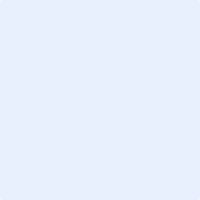 During Photos:Not required but preferred. If included, please include photos here, as well as attached as a separate file with this application, at time of submission.After Photos:Please include photos here, as well as attached as a separate file with this application, at time of submissionProject Funding SummaryReceipt SummaryPlease provide a summary of purchases related to this project.AuthorizationI confirm that this project was completed in 2023, and all of the above information is true to the best of my knowledge I certify that I am authorized to submit this final report on behalf of the identified Homeowner Association. HOA Name:Contact Person:Title:Phone:Email:Project summary:Please describe the overall project that was completed, including when this project occurred, what was completed, and who completed this project (i.e.: contractors, volunteers, HOA member, etc).  Please describe any changes that were made to the project that were not included in the grant application:Dates of completion:Please include all key dates and when they were completed. Total project amount expected at time of application submission:$Grant share percentage requested:Total amount spent on project:Include in-kind contributions$Amount requested for reimbursement:$Date of purchase or payment dateVendor NameSummary of PurchaseCost$$$$$$$$TOTAL PROJECT COST:$Submitted byDate